弘德网“德先用”使用资格申请我单位已详细阅读并认可弘德网《“德先用”支付方式说明》（简称《说明》），作为符合“德先用”支付条件的弘德网会员，在此申请“德先用”使用资格，并承诺按照《说明》享受“先货后款”权利、履行“按期结算”义务。单位名称（必填项）*：               弘德网会员名称（必填项）*：               经办人签字：联系电话（手机号码）：单位名称（盖章）：时间：    年    月    日附：“德先用”支付方式说明为贴合政府用户及团体用户采购特点，更好体现弘德商城一站式购物理念为终端用户提供更加便捷的服务，弘德网特推出 “德先用”支付方式。什么是“德先用”？“德先用”是一种“先消费，后付款”的支付方式，账期最长时间为12个月（以实际下单时间计算）。具体来说，就是满足弘德网定义的终端用户群体，可享受先下订单，获得产品和发票，待用户凭发票完成报销后，向弘德网进行结款的一系列购物流程。 “德先用”面向的会员有哪些？政府部门、科研院校、弘德网上线鉴定机构“德先用”的额度及有效期的说明？弘德商城为每个单位提供30,000.00元“德先用”额度，额度在账期内可循环使用。“德先用”支付可以在哪使用呢？（1）弘德商城“平台直营店”（2）弘德网“技术协作频道” “德先用”采购只需三步：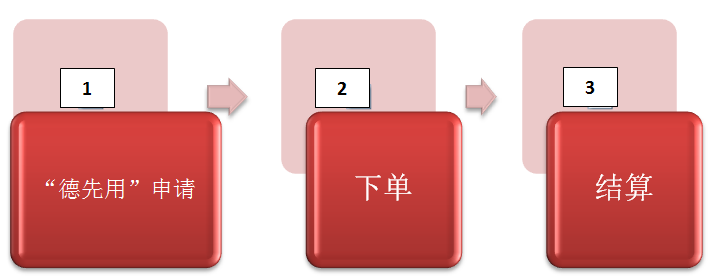 